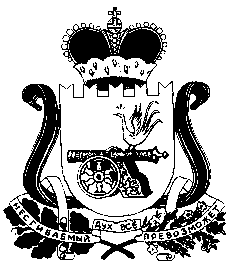 АДМИНИСТРАЦИЯ  Гнездовского сельского поселения Смоленского района СМОЛЕНСКОЙ ОБЛАСТИП О С Т А Н О В Л Е Н И Еот 29.12.2023г.                                                                                      № 266О внесении изменений и дополнений в Постановление №18 от 08.02.2018г.«Об утверждении Схемы размещения местсбора твердых коммунальных отходов натерритории Гнездовского сельского поселенияСмоленского района Смоленской области»     В соответствии с Федеральными законами № 131-ФЗ  от 06.10.2003 г. «Об общих принципах организации местного самоуправления в Российской Федерации», № 89 ФЗ от 24.06.1998 г. «Об отходах производства и потребления», № 52-ФЗ от 30.03.1999 г. «О санитарно-эпидемиологическом благополучии населения», Правилами благоустройства  территории муниципального образования Гнездовского сельского поселения Смоленского района Смоленской области, утвержденными решением Совета депутатов Гнездовского сельского поселения Смоленского района Смоленской области  от 22.12.2017 № 31, в целях предотвращения вредного воздействия отходов производства и потребления на здоровье жителей поселения и окружающую среду, исключения практики несанкционированного размещения отходов, Уставом Гнездовского сельского поселения Смоленского района Смоленской области Администрация Гнездовского сельского поселения Смоленского района Смоленской области     ПОСТАНОВЛЯЕТ:1.  Внести изменения и дополнения в Схему размещения мест сбора твердых коммунальных отходов на территории  Гнездовского сельского поселения Смоленского района  Смоленской области, согласно приложению 1.   2.   Внести изменения и дополнения в реестр мест размещения контейнерных площадок    для  сбора ТКО на территории  Гнездовского сельского поселения Смоленского района  Смоленской области, согласно приложению 2.  3.  Настоящее постановление подлежит размещению в информационно-телекоммуникационной сети «Интернет» на официальном сайте Администрации Гнездовского сельского поселения Смоленского района Смоленской области, а также доведению до сведения  регионального оператора АО «Спецавтохозяйство» и Департамента Смоленской области по энергетике, энергоэффективности, тарифной политике.  Глава муниципального образования  Гнездовского сельского поселения  Смоленского района Смоленской области                                                       Е.С.СоловьеваПриложение 1 к постановлению Администрации Гнездовского сельского поселения Смоленского района Смоленской области от 29.12.2023г №  266Схема размещения мест сбора твердых коммунальных отходов на территории  Гнездовского сельского поселения Смоленского района  Смоленской области№ Место расположения контейнерной площадки1д.Новые Батеки, ул.Первомайская, напротив д.202д. Новые Батеки, ул. Школьная, около д.133д.Новые Батеки, ул.Чуркиных, напротив д.14д.Новые Батеки, ул.Ковалева, на растоянии 30м от д.45д.Новые Батеки, ул.Северная,  на расстоянии 30 м от д.196д.Новые Батеки, ул.Сергеева, около д.157д.Ракитня-2, ул.Молодежная, на расстоянии 40м от д.48д.Ракитня-2, перекресток ул.Дорожная и Центральная9д.Ракитня-2, ул.Заводская, на расстоянии 20м от д.510д.Ракитня-2, ул.Дорожная напротив кладбища11д.Старые Батеки, ул.Восточная, на расстоянии 20 м от д.1112д.Старые Батеки, ул.Береговая, на расстоянии 20 м от д.1813д. Старые Батеки, ул.Береговая, на расстоянии 20 м от д.114д. Старые Батеки, ул.Береговая, 20м. от д.№ 915д. Старые Батеки, ул. Баринова, напротив гаражей16д. Сипачи,  на въезде в деревню17д. Сипачи,  ул.Северная на расстоянии 20 м от д.1818д. Гнездово на расстоянии 20м от д.8419д. Гнездово на расстоянии 30 м от д. 3920д. Гнездово  около кладбища21д. Глущенки, ул.Сосновая, у дома № 1022д. Глущенки,  на расстоянии 20м от д.4123д. Глущенки, ул.1-я Песочная, 20м  от д.№ 224д. Нивищи, ул.Мира,д. 10А, около ФАПа25д.Нивищи,  ул.Западная26д. Нивищи, ул.Иванова, напротив д.127д.Ракитня-1, ул.Центральная28д.Ракитня-2, ул.Лесная около дома №129д.Новосельцы,  ул.Шаманова30д.Новосельцы, ул.Новая31д.Гнездово, ул.им. Авдусина32д.Глущенки ,ул. 3-я Песочная33д. Новые Батеки, ул.Анисимова, около д.1334д.Новое Куприно, при въезде на ул.Парковая справа35д. Новое Куприно, на перекрестке ул.Парковая и ул.Комиссаровская36д. Новое Куприно, на перекрестке ул.Строительная и ул.Комиссаровская37д.Ермаки, ул.Колхозная38д.Ермаки, ул.Задорожная39д.Ермаки, ул.Михаленкова40д.Ромы41Д.Старые Батеки, ул.Заречная42д.Дачная-243д. Старые Батеки, муниципальное кладбище «Петровское»44д. Гнездово, муниципальное кладбище «Белая станция»45д.Дачная-1, ул.Центральная, 100м от магазина «Авоська»46д.Дачная-1, поворот на ул.Сосновую47д.Дачная-1.ул.Дорожная, напротив д.№5848д.Дачная-1, поворот в д.Дачная-2